1. 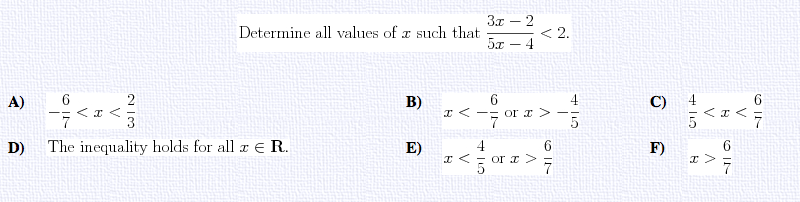 2.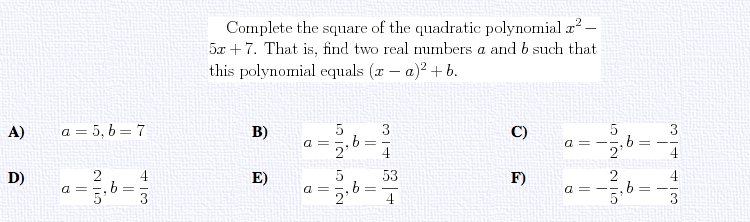 3. 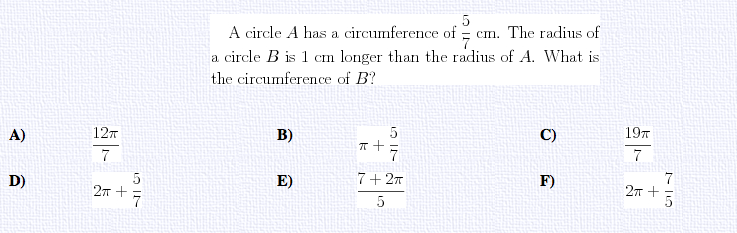 4. 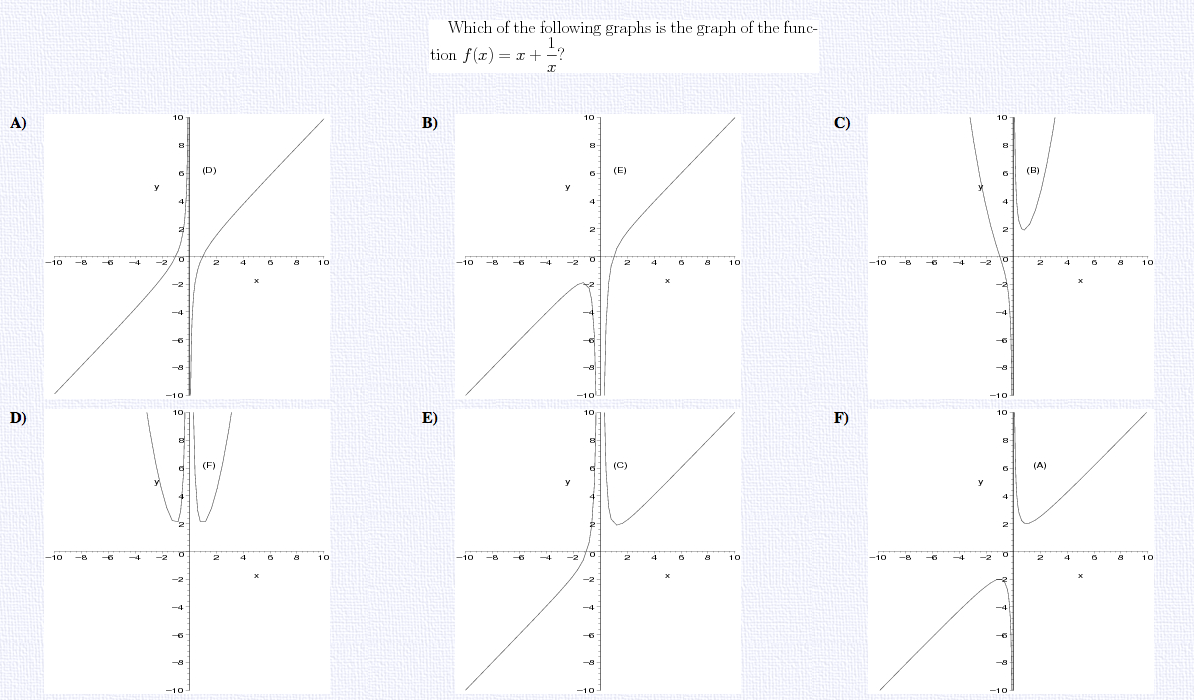 5. 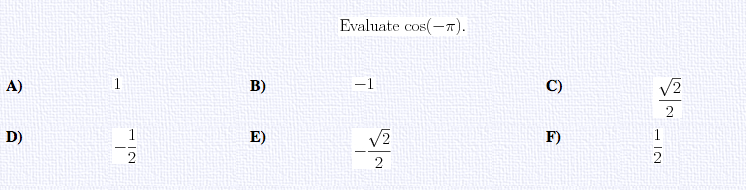 6. 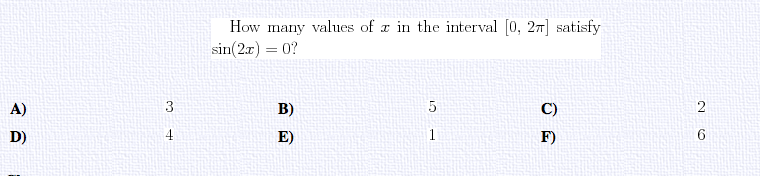 7. 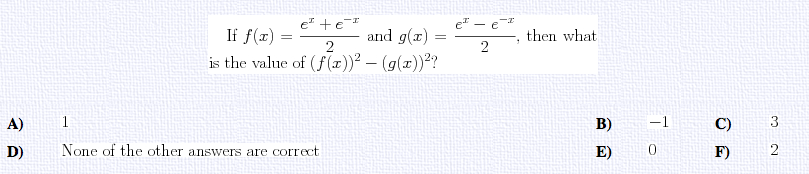 8. 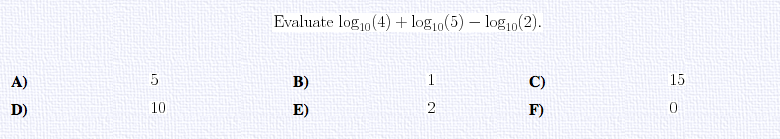 